Kulüp/Topluluk   Başkanı	Kulüp/Topluluk Akademik                                                                                                                                           DanışmanıAd   Soyadı/İmza	    Ad   Soyadı/İmza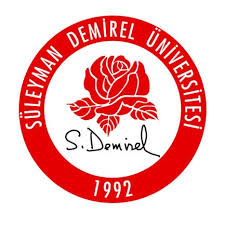    T.C. SÜLEYMAN DEMİREL ÜNİVERSİTESİSAĞLIK KÜLTÜR VE SPOR DAİRE BAŞKANLIĞIÖğrenci Kulüpleri Etkinlik Sonuç Bildirim FormuSayı   T.C. SÜLEYMAN DEMİREL ÜNİVERSİTESİSAĞLIK KÜLTÜR VE SPOR DAİRE BAŞKANLIĞIÖğrenci Kulüpleri Etkinlik Sonuç Bildirim Formu   T.C. SÜLEYMAN DEMİREL ÜNİVERSİTESİSAĞLIK KÜLTÜR VE SPOR DAİRE BAŞKANLIĞIÖğrenci Kulüpleri Etkinlik Sonuç Bildirim FormuTarih   T.C. SÜLEYMAN DEMİREL ÜNİVERSİTESİSAĞLIK KÜLTÜR VE SPOR DAİRE BAŞKANLIĞIÖğrenci Kulüpleri Etkinlik Sonuç Bildirim Formu   T.C. SÜLEYMAN DEMİREL ÜNİVERSİTESİSAĞLIK KÜLTÜR VE SPOR DAİRE BAŞKANLIĞIÖğrenci Kulüpleri Etkinlik Sonuç Bildirim FormuSayfa NoEtkinlik BilgileriEtkinlik BilgileriEtkinlik BilgileriEtkinlik BilgileriEtkinlik BilgileriEtkinlik BilgileriEtkinliği Düzenleyen Kulüp/Topluluk  Adı :Etkinliği Düzenleyen Kulüp/Topluluk  Adı :Etkinliği Düzenleyen Kulüp/Topluluk  Adı :Etkinliği Düzenleyen Kulüp/Topluluk  Adı :Etkinliği Düzenleyen Kulüp/Topluluk  Adı :Etkinliği Düzenleyen Kulüp/Topluluk  Adı :Etkinlik Adı / TürüEtkinlik Adı / TürüEtkinlik Adı / TürüEtkinlik Adı / TürüEtkinlik Adı / TürüEtkinlik Adı / TürüEtkinliğin İçeriğiEtkinliğin İçeriğiKonuşmacı, Panelist vb. Katılımcı İsim ve BilgileriKonuşmacı, Panelist vb. Katılımcı İsim ve BilgileriKonuşmacı, Panelist vb. Katılımcı İsim ve Bilgileriİşbirliği Yapılan Kurum ve Kuruluşlarİşbirliği Yapılan Kurum ve Kuruluşlarİşbirliği Yapılan Kurum ve KuruluşlarEtkinlik Başlangıç – Bitiş TarihleriEtkinlik Başlangıç – Bitiş TarihleriEtkinlik Başlangıç – Bitiş TarihleriEtkinlik Başlangıç – Bitiş TarihleriEtkinliğin Yapıldığı Yerleşke ve Salon AdıEtkinliğin Yapıldığı Yerleşke ve Salon AdıEtkinliğin Yapıldığı Yerleşke ve Salon AdıEtkinliğin Yapıldığı Yerleşke ve Salon AdıEtkinliğin Yapıldığı Yerleşke ve Salon AdıEtkinlik SonuçlarıEtkinlik SonuçlarıEtkinlik SonuçlarıEtkinlik SonuçlarıEtkinlik SonuçlarıEtkinlik SonuçlarıEtkinlik sonucu maliyet var mı ?          a) Hayır                                   b) Evet                                                                                               ………………………. TL                                                                                                 Etkinlik sonucu maliyet var mı ?          a) Hayır                                   b) Evet                                                                                               ………………………. TL                                                                                                 Etkinlik sonucu maliyet var mı ?          a) Hayır                                   b) Evet                                                                                               ………………………. TL                                                                                                 Etkinlik sonucu maliyet var mı ?          a) Hayır                                   b) Evet                                                                                               ………………………. TL                                                                                                 Etkinlik sonucu maliyet var mı ?          a) Hayır                                   b) Evet                                                                                               ………………………. TL                                                                                                 Etkinlik sonucu elde edilen gelir var mı?a)      Hayır	b)      Evet	                                                                                                ......................TLEtkinlik sonucu elde edilen gelir var mı?a)      Hayır	b)      Evet	                                                                                                ......................TLEtkinlik sonucu elde edilen gelir var mı?a)      Hayır	b)      Evet	                                                                                                ......................TLEtkinlik sonucu elde edilen gelir var mı?a)      Hayır	b)      Evet	                                                                                                ......................TLEtkinlik sonucu elde edilen gelir var mı?a)      Hayır	b)      Evet	                                                                                                ......................TLEtkinlik sonucu elde edilen gelir var mı?a)      Hayır	b)      Evet	                                                                                                ......................TLEtkinlik sonucu elde edilen gelir var mı?a)      Hayır	b)      Evet	                                                                                                ......................TLEtkinlik sonucu elde edilen gelir var mı?a)      Hayır	b)      Evet	                                                                                                ......................TLEtkinlik sonucu elde edilen gelir var mı?a)      Hayır	b)      Evet	                                                                                                ......................TLEtkinlik sonucu elde edilen gelir var mı?a)      Hayır	b)      Evet	                                                                                                ......................TLEtkinliğe Katılan Öğrenci Sayısı :Etkinliğe Katılan Öğrenci Sayısı :Etkinliğe Katılan Öğrenci Sayısı :Etkinliğe Katılan Öğrenci Sayısı :Etkinliğe Katılan Öğrenci Sayısı :Etkinliğe Katılan Öğrenci Sayısı :Sertifika-Katılım Belgesi Alan Öğrenci Sayısı:Sertifika-Katılım Belgesi Alan Öğrenci Sayısı:Sertifika-Katılım Belgesi Alan Öğrenci Sayısı:Sertifika-Katılım Belgesi Alan Öğrenci Sayısı:Sertifika-Katılım Belgesi Alan Öğrenci Sayısı:Sertifika-Katılım Belgesi Alan Öğrenci Sayısı:Formu doldurarak etkinlik bitiş tarihini izleyen onbeş gün içinde Rektörlüğe teslim teslim ediniz.Formu doldurarak etkinlik bitiş tarihini izleyen onbeş gün içinde Rektörlüğe teslim teslim ediniz.Formu doldurarak etkinlik bitiş tarihini izleyen onbeş gün içinde Rektörlüğe teslim teslim ediniz.Formu doldurarak etkinlik bitiş tarihini izleyen onbeş gün içinde Rektörlüğe teslim teslim ediniz.Formu doldurarak etkinlik bitiş tarihini izleyen onbeş gün içinde Rektörlüğe teslim teslim ediniz.Formu doldurarak etkinlik bitiş tarihini izleyen onbeş gün içinde Rektörlüğe teslim teslim ediniz.Formla Birlikte Teslim Edilmesi GerekenlerFormla Birlikte Teslim Edilmesi GerekenlerFormla Birlikte Teslim Edilmesi GerekenlerFormla Birlikte Teslim Edilmesi GerekenlerFormla Birlikte Teslim Edilmesi GerekenlerFormla Birlikte Teslim Edilmesi GerekenlerEtkinliğin yapıldığını gösteren tarihli görsel materyal : Fotoğraflar (Salon doluluk düzeyini de gösterir olmalı), CD vb.Etkinlik Sonucu oluşan gelir varsa S.D.Ü.  Strateji Geliştirme Daire Başkanlığının ilgili hesabına ..... Kulübü / Topluluğu kullanımına açıklaması ile yatırıldığına ilişkin dekontKurum dışı etkinliklerde derece aldı ise ilgili belge örneğiEtkinlik basında yer aldı ise ilgili gazete sayfasıEtkinliğin yapıldığını gösteren tarihli görsel materyal : Fotoğraflar (Salon doluluk düzeyini de gösterir olmalı), CD vb.Etkinlik Sonucu oluşan gelir varsa S.D.Ü.  Strateji Geliştirme Daire Başkanlığının ilgili hesabına ..... Kulübü / Topluluğu kullanımına açıklaması ile yatırıldığına ilişkin dekontKurum dışı etkinliklerde derece aldı ise ilgili belge örneğiEtkinlik basında yer aldı ise ilgili gazete sayfasıEtkinliğin yapıldığını gösteren tarihli görsel materyal : Fotoğraflar (Salon doluluk düzeyini de gösterir olmalı), CD vb.Etkinlik Sonucu oluşan gelir varsa S.D.Ü.  Strateji Geliştirme Daire Başkanlığının ilgili hesabına ..... Kulübü / Topluluğu kullanımına açıklaması ile yatırıldığına ilişkin dekontKurum dışı etkinliklerde derece aldı ise ilgili belge örneğiEtkinlik basında yer aldı ise ilgili gazete sayfasıEtkinliğin yapıldığını gösteren tarihli görsel materyal : Fotoğraflar (Salon doluluk düzeyini de gösterir olmalı), CD vb.Etkinlik Sonucu oluşan gelir varsa S.D.Ü.  Strateji Geliştirme Daire Başkanlığının ilgili hesabına ..... Kulübü / Topluluğu kullanımına açıklaması ile yatırıldığına ilişkin dekontKurum dışı etkinliklerde derece aldı ise ilgili belge örneğiEtkinlik basında yer aldı ise ilgili gazete sayfasıEtkinliğin yapıldığını gösteren tarihli görsel materyal : Fotoğraflar (Salon doluluk düzeyini de gösterir olmalı), CD vb.Etkinlik Sonucu oluşan gelir varsa S.D.Ü.  Strateji Geliştirme Daire Başkanlığının ilgili hesabına ..... Kulübü / Topluluğu kullanımına açıklaması ile yatırıldığına ilişkin dekontKurum dışı etkinliklerde derece aldı ise ilgili belge örneğiEtkinlik basında yer aldı ise ilgili gazete sayfasıEtkinliğin yapıldığını gösteren tarihli görsel materyal : Fotoğraflar (Salon doluluk düzeyini de gösterir olmalı), CD vb.Etkinlik Sonucu oluşan gelir varsa S.D.Ü.  Strateji Geliştirme Daire Başkanlığının ilgili hesabına ..... Kulübü / Topluluğu kullanımına açıklaması ile yatırıldığına ilişkin dekontKurum dışı etkinliklerde derece aldı ise ilgili belge örneğiEtkinlik basında yer aldı ise ilgili gazete sayfasıForm ve ilgili belgeleri zamanında teslim etmeyen kulüplerin sonraki etkinlik başvuruları işleme alınmayacaktır.Form ve ilgili belgeleri zamanında teslim etmeyen kulüplerin sonraki etkinlik başvuruları işleme alınmayacaktır.Form ve ilgili belgeleri zamanında teslim etmeyen kulüplerin sonraki etkinlik başvuruları işleme alınmayacaktır.Form ve ilgili belgeleri zamanında teslim etmeyen kulüplerin sonraki etkinlik başvuruları işleme alınmayacaktır.Form ve ilgili belgeleri zamanında teslim etmeyen kulüplerin sonraki etkinlik başvuruları işleme alınmayacaktır.Form ve ilgili belgeleri zamanında teslim etmeyen kulüplerin sonraki etkinlik başvuruları işleme alınmayacaktır.